										ПРОЕКТВ соответствии с Федеральным законом от 06 октября  2003 г. № 131-ФЗ «Об общих принципах организации местного самоуправления в Российской Федерации», Законом Чувашской Республики от 18 октября 2004 г. № 19 «Об организации местного самоуправления в Чувашской Республике», Порядком  проведения конкурса по отбору кандидатур на должность главы Шемуршинского  муниципального округа Чувашской Республики, утвержденного решением Собрания депутатов Шемуршинского муниципального округа от 29 сентября 2022 г. № 1.17,Собрание депутатов Шемуршинского  муниципального округаЧувашской Республики решило:1. Провести конкурс по отбору кандидатур на должность главы Шемуршинского муниципального округа Чувашской Республики в соответствии с Порядком  проведения конкурса по отбору кандидатур на должность главы Шемуршинского муниципального округа Чувашской Республики, утвержденного решением Собрания депутатов Шемуршинского муниципального округа от 29.09.2022 № 1.17. 2. Конкурсной комиссии опубликовать объявление о проведении конкурса, дате, времени, месте и условиях конкурса в периодическом печатном издании  «Вести Шемуршинского района» и разместить на официальном сайте Шемуршинского  района Чувашской Республики в информационно-телекоммуникационной сети «Интернет».3. Настоящее решение вступает в силу после его официального опубликования в периодическом печатном издании  «Вести Шемуршинского района».Председатель Собрания депутатовШемуршинского муниципального округа Чувашской Республики                                                    ЧЁВАШ РЕСПУБЛИКИШЁМЁРШЁ МУНИЦИПАЛЛĂ ОКРУГЕ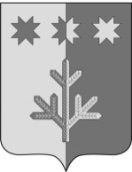 ЧУВАШСКАЯ РЕСПУБЛИКАШЕМУРШИНСКИЙМУНИЦИПАЛЬНЫЙ ОКРУГШЁМЁРШЁ МУНИЦИПАЛЛĂ ОКРУГĔН ДЕПУТАТСЕН ПУХĂВĚЙЫШĂНУ«___»___________20     №____Шёмёршё ял.СОБРАНИЕ ДЕПУТАТОВШЕМУРШИНСКОГОМУНИЦИПАЛЬНОГО ОКРУГАРЕШЕНИЕ «29» сентября 2022   № 1.18село ШемуршаО проведении  конкурса   по отбору  кандидатур  на должность главы Шемуршинского муниципального округа Чувашской Республики 